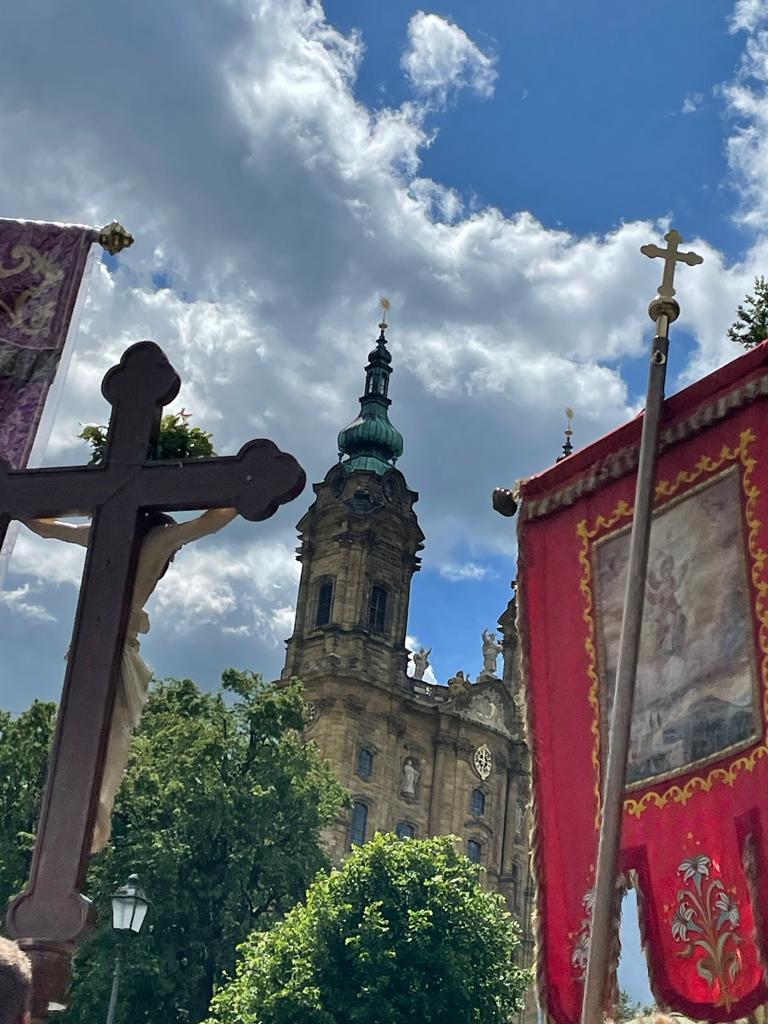 Anmeldung zur Vierzehnheiligenwallfahrt 2024 Name: 	geborene:	Vorname: 	Straße:	PLZ/Ort:	E-Mail:	Ich nehme in diesem Jahr zum  teil.Ich übernachte in Vierzehnheiligen:Dienstag: 		Mittwoch: Ich fahre am Donnerstag mit dem Bus nach Hause:Ja: 			Nein: Datenschutzerklärung:Die Angaben aller auf der Vorderseite personenbezogenen Daten ist freiwillig. Sind Sie mit den folgenden Nutzungszwecken einverstanden, kreuzen Sie diese bitte entsprechend an. Wollen Sie keine Einwilligung erteilen, lassen Sie die Felder bitte frei.	Ich willige ein, dass die Daten für die Wallfahrtsstatistik ausgewertet und gespeichert werden.	Ich willige ein, im Rahmen von Ehrungen kontaktiert zu werden.	Ich möchte Informationen rund um die Vierzehnheiligenwallfahrt per E-Mail erhalten.Bitte das Anmeldeformular ausgefüllt bis zum 21.04.2024 per E-Mail an:thorsten.mueller@vierzehnheiligenwallfahrt.desenden.